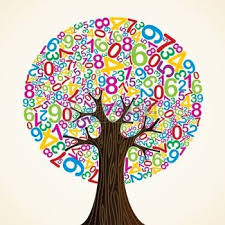 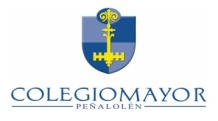 LISTA DE ALUMNOS GANADORES DE LA VIOLIMPÍADA MATEMÁTICA 2017CATEGORIA: 5TO Y 6TO BASICONOMBREPRIMER LUGARAgustín Butelmann      6°CSEGUNDO LUGARNicolás Suárez               6°BTERCER LUGARGabriela Molina            5°BCATEGORIA: 7MO Y 8VO BASICONOMBREPRIMER LUGARPaula Pérez                   7°DSEGUNDO LUGARAntonia Callejas            8°BTERCER LUGARFlorencia Mazziotti    7°DCATEGORIA: 1RO Y 2DO MEDIONOMBREPRIMER LUGARValentina Flores  II°DSEGUNDO LUGARGermán Pávez    II°DTERCER LUGARNicolás Fuentealba    II°DMENCION HONROSANicolás Gallardo II°D Álvaro Soto    II°ACATEGORIA: 3RO Y 4TO MEDIONOMBREPRIMER LUGARNicolás Vargas    IV°DSEGUNDO LUGARAlan Cáceres III°BAndrés Sandoval  IV°C